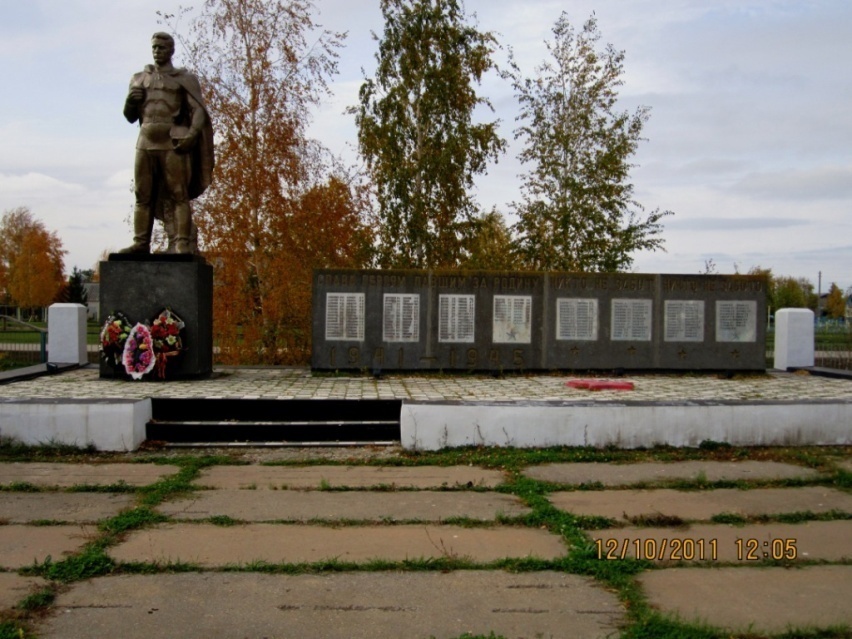 Уважаемые жители Раевского муниципального образования.Одной из главных задач бюджетной политики является обеспечение прозрачности и открытости бюджетного процесса. Для привлечения большого количества граждан к участию в обсуждении вопросов формирования бюджета района и его исполнения разработан «Бюджет для граждан».«Бюджет для граждан» предназначен, прежде всего, для жителей, не обладающих специальными знаниями в сфере бюджетного законодательства. Информация «Бюджет для граждан» в доступной форме знакомит граждан с основными характеристиками бюджета Раевского муниципального образования.Бюджетный процесс - ежегодное формирование и исполнение бюджет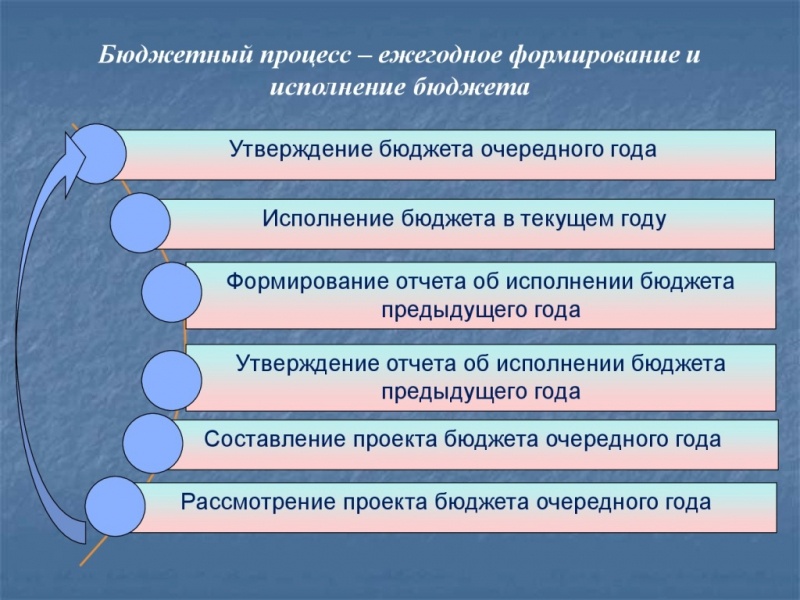 Что такое бюджет?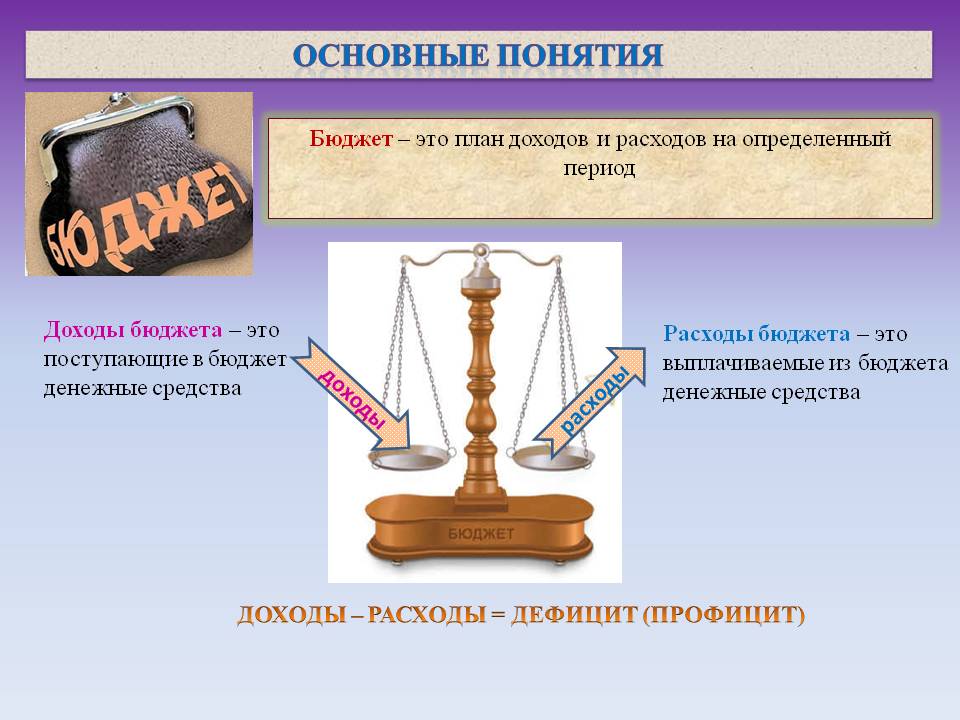 Бюджет Раевского муниципального образования  тыс. руб.Зачем нужны бюджеты?Для выполнения своих задач муниципальному образованию необходим бюджет, который формируется за счет сбора налогов и безвозмездных поступлений направляемых на финансирование бюджетных расходов.Основные характеристики бюджета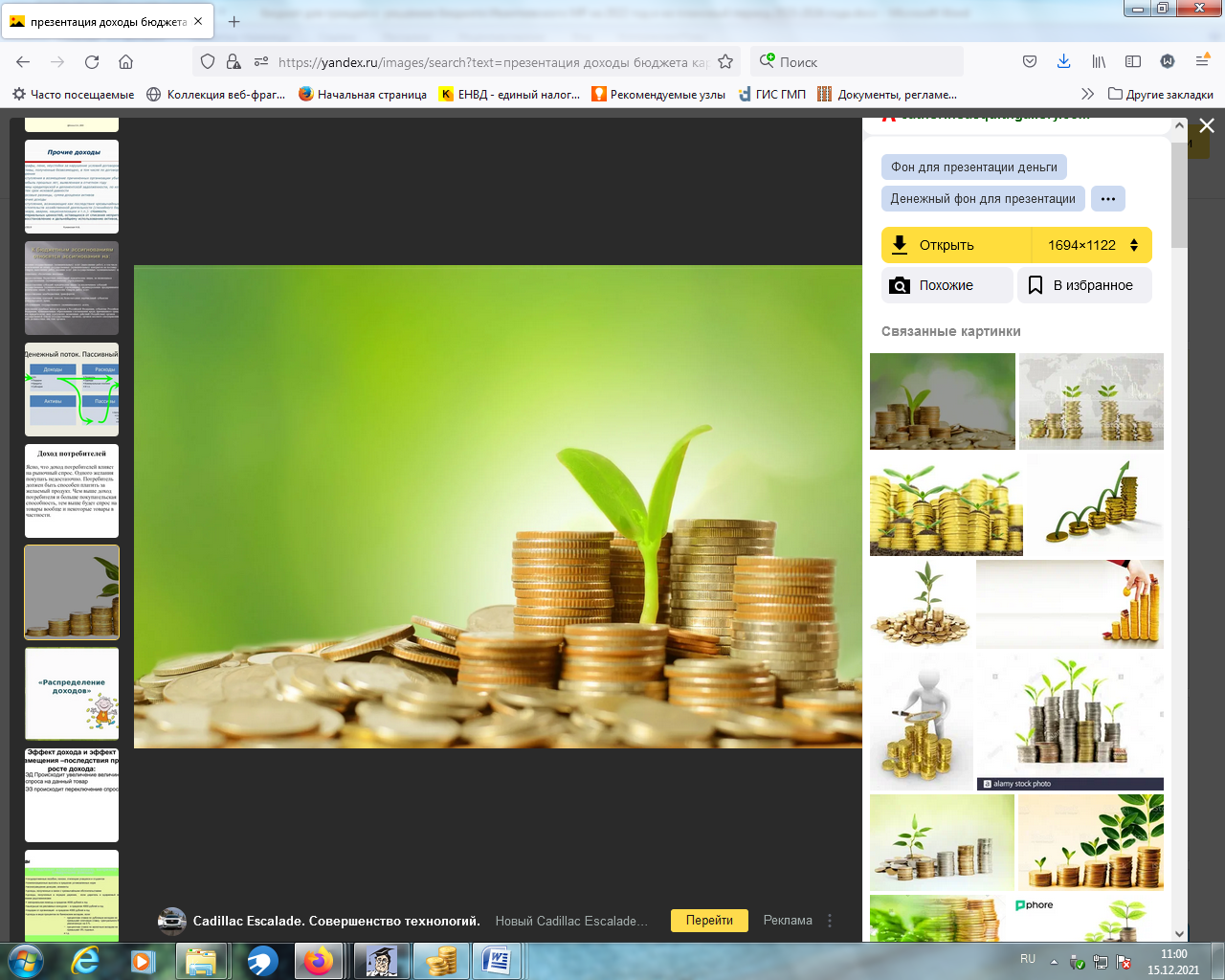 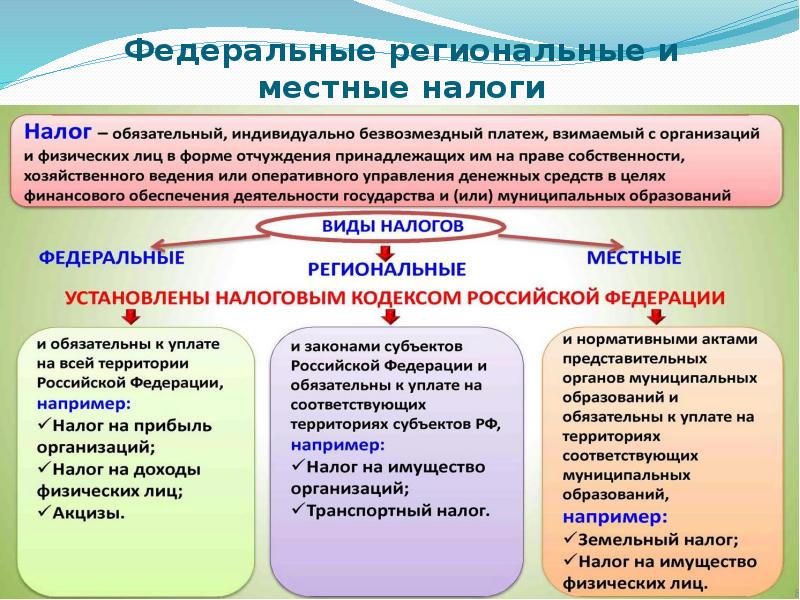 Налоги, зачисляемые в бюджет муниципального образования в 2024 годуСтруктура доходов бюджета Раевского муниципального образования                                                                                                                           тыс. руб.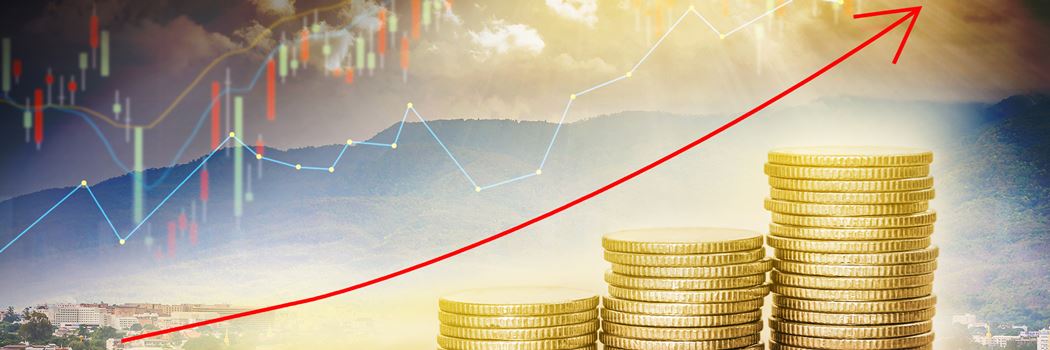 Доходы бюджета Раевского муниципального образованияв расчете на 1 жителя( численность населения Раевского муниципального образования на 01.01.2023г. 994 человек)                                      руб.	Доходная база бюджета по налоговым и неналоговым доходам сформирована на основании имеющегося доходного потенциала, с учётом показателей прогноза социально-экономического развития Раевского муниципального образования на 2024 год и плановый период 2025 и 2026 годов.    Основными бюджетообразующими доходами бюджета муниципального образования являются  земельный налог, единый сельскохозяйственный налог и акцизы на нефтепродукты.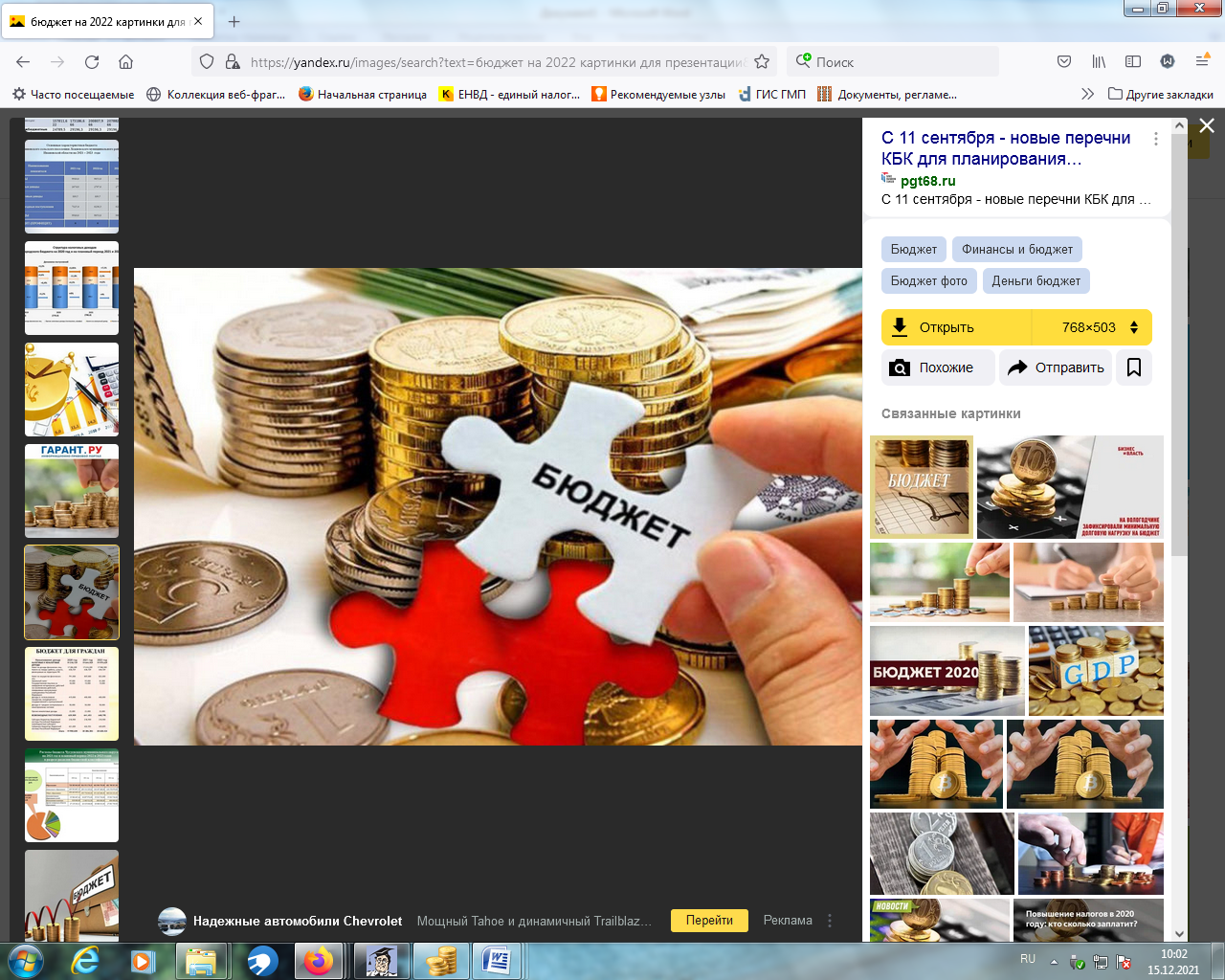 РАСХОДЫ.Расходы бюджета – выплачиваемые из бюджета денежные средства.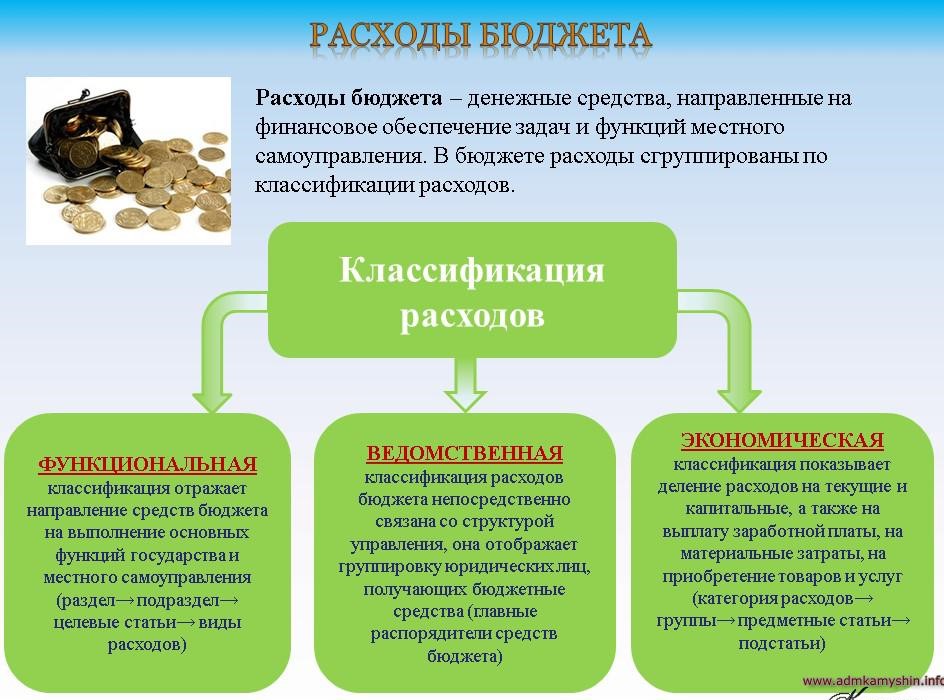 Расходы по основным функциям муниципального образования.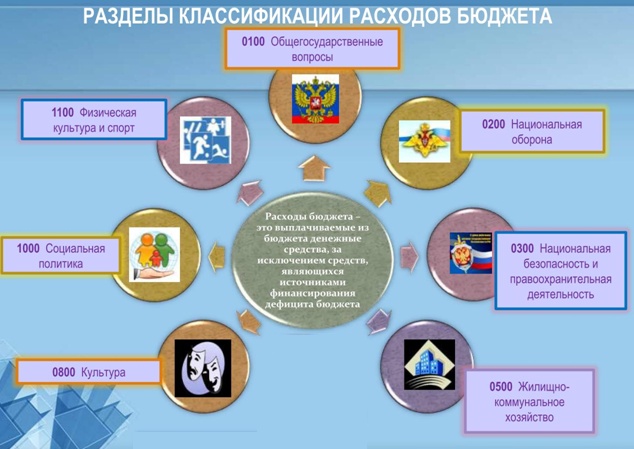 Структура расходов бюджета Раевского муниципального образования по разделам в 2022-2026 годах.																	%Расходы бюджета Раевского муниципального образования по основным разделам на душу населения				руб.Расходы бюджета Раевского муниципального образования запланированы на 2024 год в сумме 6487,3 тыс. рублей, на 2025 год в сумме 3470,6 тыс. рублей, на 2026 год сумме 3503,6 тыс. руб. Общий объем и структура расходов представлена в следующей форме:  																									тыс. руб.Бюджетные ассигнования бюджета Раевского муниципальногообразования по муниципальным программам 	    		тыс. руб.Планируемый объем муниципального долгаМуниципальный долг в Раевском муниципальном образовании     по состоянию на 01.01.2024г. – отсутствует.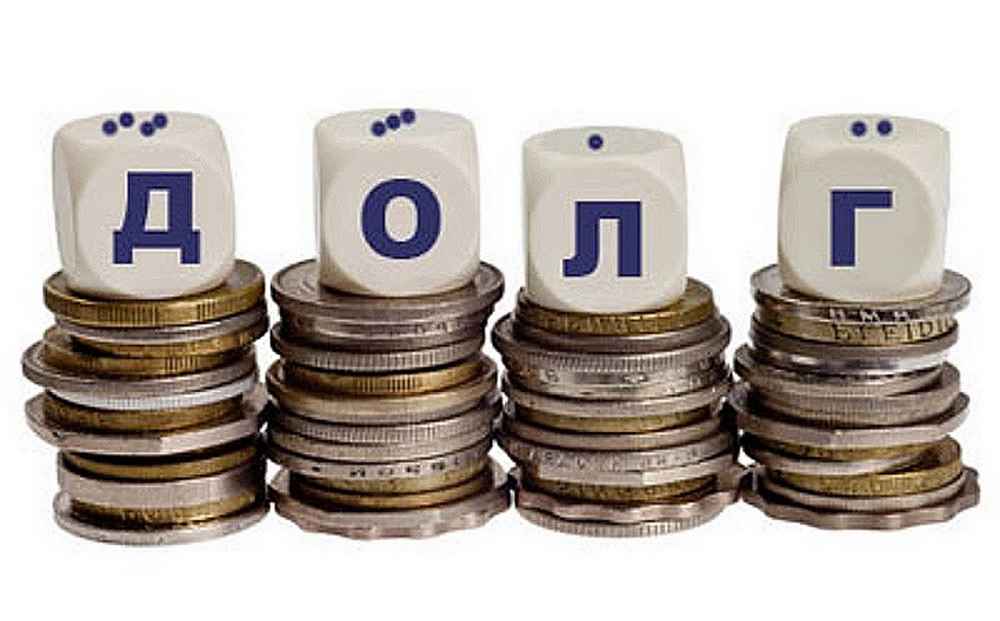 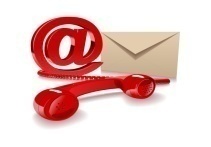 Контактная информация: Адрес:  413320, Саратовская область, Ивантеевский район с. Раевка.   График работы с 8-00 до 16-12, перерыв с 12-00 до 13-00.                    Телефоны  (8 84579 5-51-45)                     Тел.5-51-45      Глава Раевского муниципального образования   Дорогобед Н.В.      Электронная почта: adraevskaya@yandex.ruПоказателиОтчет2022 годОценка 2023 годПланПланПланПоказателиОтчет2022 годОценка 2023 год 2024 год2025 год2026 годДоходы, в том числе5835,78921,56487,33560,63678,6Налоговые, неналоговые доходы2642,93320,53304,83341,93443,3Безвозмездные поступления3192,85601,03182,5218,7235,3Расходы, в том числе 7521,510344,16487,33470,63503,6Условно утвержденные90,0175,0Общегосударственные вопросы2549,32920,02140,62189,72084,4Национальная оборона105,4115,2138,8153,4167,5Национальная безопасность и правоохранительная деятельность24,219,5Национальная экономика3549,24160,73662,3694,9773,5Жилищно-коммунальное хозяйство1036,92925,8415,0302,0347,6Другие расходы256,5202,9130,6130,6130,6Баланс (доходы-расходы)Дефицит или профицит-1685,8-1422,6000Доходы бюджетаДоходы бюджетаДоходы бюджетаНалоговые доходыНеналоговые доходыБезвозмездные поступления- налог на доходы физических лиц,- акцизы по нефтепродуктам- единый сельскохозяйственный налог- налог на имущество физических лиц- земельный налог- доходы от использования муниципального имущества- доходы от продажи материальных и нематериальных активов- штрафы за нарушение законодательства- прочие неналоговые доходы- дотации- субсидии- субвенции- иные межбюджетные трансфертыМежбюджетные трансферты - основной вид безвозмездных перечисленийВиды межбюджетныхтрансфертовОпределениеАналогия в семейномбюджетеДотации (от лат. «Dotatio» –дар, пожертвование)Предоставляются без определения конкретной цели их использованияВы даете своему ребенку «карманные деньги»Субвенции (от лат.Subveire»– приходить на помощь)Предоставляются на финансирование «переданных» другим публично-правовым образованиям полномочийВы даете своему ребенку деньги и посылаете его в магазин купить продукты (по списку)Субсидии (от лат.«Subsidium» - поддержка)Предоставляются на условиях долевого софинансирования расходов других бюджетовВы «добавляете» денег для того, чтобы ваш ребенок купил себе новый телефон(а остальные он накопит сам)Налог на доходы физических лицНалог на имущество физических лицЗемельный налог                  3 %                                    100 %                                      100 %                  3 %                                    100 %                                      100 %                  3 %                                    100 %                                      100 %Местный бюджет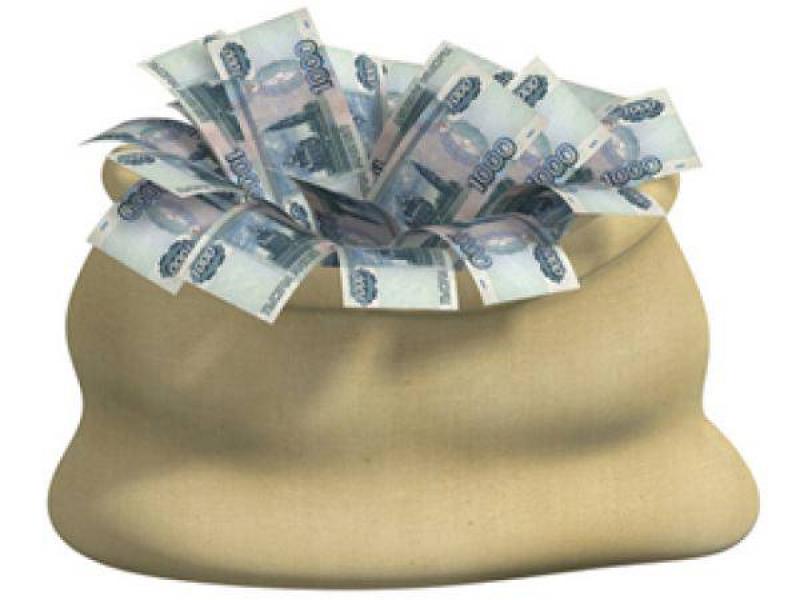 Местный бюджетМестный бюджетНаименование доходовОтчет2022 годОценка 2023 годПланПланПланНаименование доходовОтчет2022 годОценка 2023 год2024 год2025 год2026 годНалоговые доходы  всего:2642,93316,63304,83341,93443,3в том численалог на доходы физ.лиц580,6560,7626,3632,6638,9акцизы на нефтепродукты844,4791,7680,3694,9773,5единый сельскохозяйственный  налог70,3871,2810,2826,4842,9налог на имущество физ.лиц114,670,0237,3237,3237,3земельный налог1033,01023,0950,7950,7950,7Неналоговые доходы всего:0,03,9в том числештрафы, санкции и возмещение ущерба0,03,9Безвозмездные поступления всего:3192,85601,03182,5218,7235,3в том числедотации 63,454,861,765,367,8субсидии3024,03964,02982,0субвенции105,4115,2138,8153,4167,5иные межбюджетные трансферты920,0Прочие безвозмездные поступления547,0Итого доходов:5835,78921,56487,33560,63678,6Наименование доходовОтчет2022 годОценка 2023 годПланПланПланНаименование доходовОтчет2022 годОценка 2023 год 2024 год2025 год2026 годДоходы всего, в том числе:5871,08975,06527,03582,03701,0налоговые  и неналоговые доходы2659,0     3340,03325,03362,03464,0безвозмездные поступления3212,0    5635,03202,0220,0237,0РазделНаименование2022готчет2023г оценкапланпланпланРазделНаименование2022готчет2023г оценка2024г2025г2026гВсего10010010010010001Общегосударственные вопросы33,928,233,063,159,502Национальная оборона1,41,12,14,54,803Национальная безопасность и правоохранительная деятельность0,30,204Национальная экономика47,140,256,520,022,105Жилищно-коммунальное хозяйство13,928,36,48,79,908Культура, кинематография2,00,10,10,10,110Социальная политика1,41,91,93,63,6РазделПоказатель2022г отчет2023г оценкаПланПланПланРазделПоказатель2022г отчет2023г оценка2024г2025г2026г01Содержание работников органов местного самоуправления2032,42937,622153,522202,912096,9805Жилищно-коммунальное хозяйство1049,472943,46417,50303,82349,6908Культура, кинематография150,8815,095,035,035,0310Социальная политика189,03126,35126,35126,35Итого расходы местного бюджета7612,8810406,646526,453491,553524,74РасходыОтчет2022 годОценка 2023 годПланПланПланРасходыОтчет2022 годОценка 2023 год2024г2025г2026гОбщегосударственныевопросы2549,32920,02140,62189,72084,4Национальная оборона105,4115,2138,8153,4167,5Национальная экономика3549,24160,73662,3694,9773,5Национальная безопасность и правоохранительная деятельность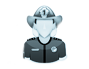 24,219,5Жилищно-коммунальное хозяйство1036,92925,8415,0302,0347,6Образование2,5Культура, кинематография149,115,05,05,05,0Социальная политика104,9187,9125,6125,6125,6ИТОГО расходов:7521,510344,16487,33470,63503,6НаименованиеПланПланПланНаименование 2024 год 2025 год2026 годМуниципальная программа  «Развитие Раевского муниципального образования Ивантеевского муниципального района Саратовской области»4082,31001,91126,1Подпрограмма «Развитие автомобильных дорог общего пользования местного значения в границах населенных пунктов  Раевского муниципального образования»3662,3694,9773,5Подпрограмма "Повышение качества водоснабжения и водоотведения"170,020,020,0Подпрограмма  «Благоустройство»245,0282,0327,6Подпрограмма  "Обеспечение культурного досуга жителей муниципального образования»5,05,05,0Вид долгового обязательстваНа 01.01.2025г.На 01.01.2025г.На 01.01.2026г.На 01.01.2026г.На 01.01.2027г.На 01.01.2027г.Вид долгового обязательстваСумма,           тыс. рублейУдельный вес, в %Сумма,           тыс. рублейУдельный вес, в %Сумма,           тыс. рублейУдельный вес, в %Вид долгового обязательстваСумма,           тыс. рублейУдельный вес, в %Сумма,           тыс. рублейУдельный вес, в %Сумма,           тыс. рублейУдельный вес, в %Бюджетные кредиты из районного бюджета------Кредиты от кредитных организаций------Всего:------